Протокол об утверждении итогов по закупкам лекарственных средств и (или) изделий медицинского назначения на 2023 год способом запроса ценовых предложений – №П-24г.Алматы			  	                                                          «7» ноября  2023 г.Коммунальное государственное предприятие на праве хозяйственного ведения «Городской кардиологический центр» Управления общественного здравоохранения г.Алматы, 050012, г.Алматы, ул. Толе би, 93 провел закуп способом запроса ценовых предложений.1. Потенциальные поставщики, представившие ценовое предложение в установленные сроки:2. Наименование  потенциальных поставщиков, представивших ценовые предложения с указанием номеров лотов, по которым принимает участие каждый из потенциальных поставщиков, которые оглашены всем присутствующим при вскрытии ценовых предложений:3. Наименование и местонахождение потенциального поставщика, с которым будет заключен договор и цена договора согласно представленному ценовому предложению:Директор  								            Куанышбекова Р.Т.И.о. Заместителя директорапо медицинской части							Баймаханов А.А.	И.о. Главного бухгалтера							Карагойшиева В.К.	Заведующий отделения ОАРИТ						Зацаринный А.В. 	Заведующая КДЛ								Шепшелевич Ю.В.									Начальник отдела 						            			государственных закупок   						Жапарқұл С.Ә.АЛМАТЫ ҚАЛАСЫ ҚОҒАМДЫҚ ДЕНСАУЛЫҚ САҚТАУ БАСҚАРМАСЫ ШАРУАШЫЛЫҚ ЖҮРГІЗУ ҚҰҚЫҒЫНДАҒЫ «ҚАЛАЛЫҚ КАРДИОЛОГИЯЛЫҚ ОРТАЛЫҚ» КОММУНАЛДЫҚ МЕМЛЕКЕТТІК КӘСІПОРНЫ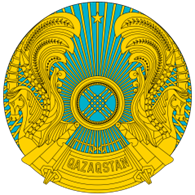 УПРАВЛЕНИЕ ОБЩЕСТВЕННОГО ЗДРАВООХРАНЕНИЯ ГОРОДА АЛМАТЫ КОММУНАЛЬНОЕ ГОСУДАРСТВЕННОЕ ПРЕДПРИЯТИЕ НА ПРАВЕ ХОЗЯЙСТВЕННОГО ВЕДЕНИЯ «ГОРОДСКОЙ КАРДИОЛОГИЧЕСКИЙ ЦЕНТР»№ лотНаименование лекарственных средств и медицинских изделий (МНН)Техническая спецификацияЕд.изм.Кол-воЦена за единицу по лотамСумма по лотам1Альбумин Раствор для инфузий внутривенно Альбумин 20 % 100 млфл25019 975,004 993 750.002РевекардРевекард вода для инъекций во флаконах по 50 мгфл10150 455,001 504 550.003ЛейкопластырЛейкопластырь на тканевой основе 2,5х5 шт100240,0024 000.004воздуховод  гведеланаправляющий Воздуховод Гведела. Гладкая поверхность и закругленный края уменьшает травму слизистой оболочки. Жесткий Байт блок препятствует окклюзии воздуховода и облегчает проведение санационного катетера. Размер 12 – 13 смшт50800,0040 000.005Цоликлоны Анти-D Супер 5 млЦоликлоны Анти-D Супер 5 млфлакон201000,0020 000,006Изделие для раздувания манжеты эндотрахеальных трубок и мониторинга давления с соединительной трубкойМанометр для раздувания манжеты эндотрахеальных трубок и мониторинга давления с соединительной трубкой.  Выделенная шкала для эндотрахеальных трубок и ларингеальных масок отмеченные разным цветом. Яркая клавиша для сброса избыточного давления, Мягкая колба для нагнетания давления. Гибкий крючок для подвешивания.  В комплекте прозрачаня улинительная линия длиной не менее 100 см со стандартными разъемами .штука1115 000,00115 000,007Набор манифолда1 шт. -Манифолд с 3 портами F/Rot.MLL. Манифолд сделан из медицинского поликарбонатного материала с тремя легко вращающийся кранами. Максимальное рабочее давление составляет 750 psi или 50 атм/бар. 1 шт. - Шприц для введения контраста 12 мл одноразовый. 1 шт. - Удлинительная линия 150 см для безопасного переноса жидкости. Внутренний диаметр трубки: 1,5 мм. Наружный диаметр трубки: 2,65 мм. 1 шт. - Инфузионная система - вентилируемая инфузионная система. Имеется клапан против обратного тока раствора или крови. Прозрачная верхняя часть капельной камеры улучшает визуализацию капель и расчет скорости инфузии. Линия (трубка) с внутренним диаметром 3,0 мм и наружным диаметром 4,1 мм. Общая длина - 150см. Надежное соединение Луер Лок предотвращает случайное отсоединение инфузионной системы. Роликовый зажим сделан из полистирола, белого цвета. Метод стерилизации: этиленоксидомнабор609 269,00556 140,008Инфузионная линия 150смУдлинительная линия 150 см для безопасного переноса жидкости. Удлинитель для инфузионного насоса служит как универсальный удлинительный элемент однократного употребления для инфузионных насосов. Изготовлен из прозрачной ПВХ трубки медицинского назначения устойчивого к перегибам, с соединением типа Луер Лок.Надежное соединение Луер Лок предотвращает случайное отсоединение. Устойчивы к давлению до 30 psi (2 бар). Внутренний диаметр трубки: 1,7 мм. Наружный диаметр трубки: 3,0 мм. Стерильная,однократного применения. Стерилизован этиленоксидом.  штука1000280,00280 000,009Инфузионная линия 200 смУдлинительная линия 200 см для безопасного переноса жидкости. Удлинитель для инфузионного насоса служит как универсальный удлинительный элемент однократного употребления для инфузионных насосов. Изготовлен из прозрачной ПВХ трубки медицинского назначения устойчивого к перегибам, с соединением типа Луер Лок.Надежное соединение Луер Лок предотвращает случайное отсоединение. Устойчивы к давлению до 30 psi (2 бар). Внутренний диаметр трубки: 1,7 мм. Наружный диаметр трубки: 3,0 мм. Стерильная,однократного применения. Стерилизован этиленоксидом.штука1000347,00347 000,0010тест полосы  для полуавтоматического мочевого анализатора «Combilyser 13» на 13 параметровтест полосы для анализатора мочи «Combilyzer 13». Фасовка: не менее 100 тест полосок в пластиковой тубе. Определение не  менее 13 измеряемых параметров: уробилиногена, билирубина, кетонов, креатинина, крови, белка, микроальбумина, нитритов, лейкоцитов, глюкозы, удельного веса, pH и аскорбиновой кислоты. Определение расчетного показателя соотношения микроальбумина и креатинина в моче. На каждую тест полосу, для определения каждого параметра нанесены следующие реагенты соответственно: Уробилиноген: соль диазония 0,2% Билирубин: соль диазония 0,6%Кетоны: нитропруссид натрия 5,7%Креатинин: 3,5 динитробензойная кислота 4,8%Кровь: диизопропилбензол-дигидропероксид 26%; тетраметилбензидин 1,5%Белок: тетрабромфеноловый синий 0,1%Микроальбумин: сульфофталеин 2,2%Нитриты: р-арсаниловая кислота 1,3%, тетрагидрохинолин 0,9% Лейкоциты: эфир пиррол-аминовой кислоты 4,3%, соль диазония 0,4%Глюкоза: глюкозооксидаза 1,7%; пероксидаза 0,2%; иодид калия 0,1%Удельный вес/Плотность: поли (метил виниловый эфир/малеиновый ангидрид) 90,2%; бромтимоловый синий 4,8%рН: бромкрезоловый зеленый 3,3%, бромтимоловый синий 55%Аскорбиновая кислота: 2,6-дихлорфенолиндофенол 0,8%. набор2524 678,00616 950,00ИТОГО:8 497 390,00№ п/пНаименование потенциального поставщикаМестонахождение потенциального поставщика Дата и время представления ценового предложенияПри процедуре вскрытия конвертов с ценовыми предложениями присутствовали следующие представители потенциальных поставщиков1ТОО «Clever Medical»Алматинская область, Карасайрский район, село Кокузек, строение 43324.10.2023г. 14:272ТОО «Sivital Казахстан»г.Алматы, ул.Муратбаева 23/124.10.2023г. 14:28№ лотаНаименование поставщикаЦена (сумма) поданной заявкиCоответствие заявкиТорговое наименованиеПобедитель или причина несоответствияПобедитель или причина несоответствия1заявки не поступализакуп не состоялсяп.792заявки не поступализакуп не состоялсяп.793заявки не поступализакуп не состоялсяп.794заявки не поступализакуп не состоялсяп.795заявки не поступализакуп не состоялсяп.796заявки не поступализакуп не состоялсяп.797ТОО «Clever Medical»555 540,00соответствуетнабор манифолдаТОО «Clever Medical»п.788ТОО «Clever Medical»275 000,00соответствуетинфузионная линия 150 смТОО «Clever Medical»п.789ТОО «Clever Medical»342 000,00соответствуетинфузионная линия 200 смТОО «Clever Medical»п.7810ТОО «Sivital Казахстан»616 950,00соответствуеттест полосы «Combina 13» на 13 параметров ТОО «Sivital Казахстан»п.78№ п/пНаименование потенциального поставщикаМесто нахождение потенциального поставщикаСумма договора, в тенге1ТОО «Clever Medical»Алматинская область, Карасайрский район, село Кокузек, строение 4331 172 540,002ТОО «Sivital Казахстан»г.Алматы, ул.Муратбаева 23/1616 950,00